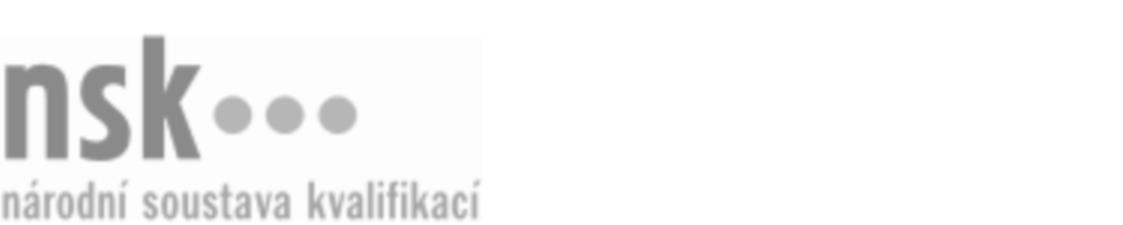 Autorizované osobyAutorizované osobyAutorizované osobyAutorizované osobyAutorizované osobyAutorizované osobyGlazovač/glazovačka keramiky (kód: 28-030-H) Glazovač/glazovačka keramiky (kód: 28-030-H) Glazovač/glazovačka keramiky (kód: 28-030-H) Glazovač/glazovačka keramiky (kód: 28-030-H) Glazovač/glazovačka keramiky (kód: 28-030-H) Glazovač/glazovačka keramiky (kód: 28-030-H) Autorizující orgán:Ministerstvo průmyslu a obchoduMinisterstvo průmyslu a obchoduMinisterstvo průmyslu a obchoduMinisterstvo průmyslu a obchoduMinisterstvo průmyslu a obchoduMinisterstvo průmyslu a obchoduMinisterstvo průmyslu a obchoduMinisterstvo průmyslu a obchoduMinisterstvo průmyslu a obchoduMinisterstvo průmyslu a obchoduSkupina oborů:Technická chemie a chemie silikátů (kód: 28)Technická chemie a chemie silikátů (kód: 28)Technická chemie a chemie silikátů (kód: 28)Technická chemie a chemie silikátů (kód: 28)Technická chemie a chemie silikátů (kód: 28)Povolání:Glazovač keramikyGlazovač keramikyGlazovač keramikyGlazovač keramikyGlazovač keramikyGlazovač keramikyGlazovač keramikyGlazovač keramikyGlazovač keramikyGlazovač keramikyKvalifikační úroveň NSK - EQF:33333Platnost standarduPlatnost standarduPlatnost standarduPlatnost standarduPlatnost standarduPlatnost standarduStandard je platný od: 15.01.2021Standard je platný od: 15.01.2021Standard je platný od: 15.01.2021Standard je platný od: 15.01.2021Standard je platný od: 15.01.2021Standard je platný od: 15.01.2021Glazovač/glazovačka keramiky,  29.03.2024 14:17:09Glazovač/glazovačka keramiky,  29.03.2024 14:17:09Glazovač/glazovačka keramiky,  29.03.2024 14:17:09Glazovač/glazovačka keramiky,  29.03.2024 14:17:09Strana 1 z 2Autorizované osobyAutorizované osobyAutorizované osobyAutorizované osobyAutorizované osobyAutorizované osobyAutorizované osobyAutorizované osobyAutorizované osobyAutorizované osobyAutorizované osobyAutorizované osobyK této profesní kvalifikaci nejsou zatím přiřazeny žádné autorizované osoby.K této profesní kvalifikaci nejsou zatím přiřazeny žádné autorizované osoby.K této profesní kvalifikaci nejsou zatím přiřazeny žádné autorizované osoby.K této profesní kvalifikaci nejsou zatím přiřazeny žádné autorizované osoby.K této profesní kvalifikaci nejsou zatím přiřazeny žádné autorizované osoby.K této profesní kvalifikaci nejsou zatím přiřazeny žádné autorizované osoby.Glazovač/glazovačka keramiky,  29.03.2024 14:17:09Glazovač/glazovačka keramiky,  29.03.2024 14:17:09Glazovač/glazovačka keramiky,  29.03.2024 14:17:09Glazovač/glazovačka keramiky,  29.03.2024 14:17:09Strana 2 z 2